                                                        ЗАЯВКА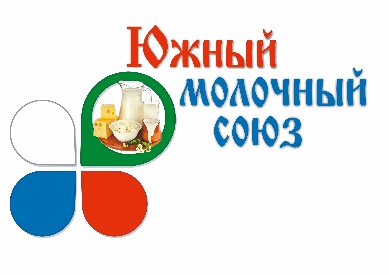 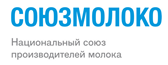  на участие молокоперерабатывающих предприятий и производителей молока во Всероссийском молочном форуме регионов «ИНТЕРЕСЫ И ЗНАЧЕНИЕ МОЛОЧНОГО БИЗНЕСА РОССИИ»26-28 сентября 2023 года г. Сочи (Краснодарский край)Реквизиты Участника:Полное наименование компании________________________________________________________Основной вид деятельности (ОКВЭД) ___________________________________________________Юридический адрес:___________________________________________________________________Почтовый адрес: ______________________________________________________________________Телефон (код): __________________ Факс: __________________ E-mail:_______________________ИНН: ______________________ КПП:____________________________________________________Банковские реквизиты: Р/с _____________________________________________________________ БИК_________________________________________________________________________________Руководитель: должность_______________________________________________________________ ФИО полностью______________________________________________________________________Лицо, подписывающее договор и акт: должность __________________________________________ ФИО полностью ______________________________________________________________________Основание (Устав, доверенность №): ____________________________________________________Регистрационный взнос участника Форума составляет – 35 000 руб. (НДС не облагается). Для 3-го и последующего участника - скидка 10%.Регистрационный взнос одного участника включает:- участие в Форуме - 3 дня;- торжественный ужин в честь открытия Форума 26.09.2023 г.;-  кофе-брейки;- экскурсионная поездка:- фуршет по случаю закрытия Форума 28.09.2023 г.___________________________________         ______________________                            Ф.И.О.                                                                  подпись                                   М.П.руководителя предприятия                        №п/пФ.И.О. участника (полностью)ДолжностьКонтактные телефоны, адрес электронной почты1.2.3.